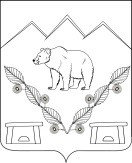 СОВЕТ  БАГОВСКОГО СЕЛЬСКОГО  ПОСЕЛЕНИЯМОСТОВСКОГО РАЙОНА Р Е Ш Е Н И Еот 08.06.2016 г.					                                          № 75ст-ца БаговскаяО внесении изменений в решение Совета Баговского сельского поселения Мостовского района от 8 декабря 2015 года №47 «Об установлении земельного налога»В соответствии с Налоговым кодексом Российской Федерации, Федеральным законом от 4 октября 2014 года №284-ФЗ «О внесении изменений в статьи 12 и 85 части первой и часть вторую Налогового кодекса Российской Федерации и признании утратившим силу Закона Российской Федерации «О налогах на имущество физических лиц» и Федеральным законом от 2 декабря 2013 года №334-Ф3 «О внесении изменений в часть вторую Налогового кодекса Российской Федерации и статью 5 Закона Российской Федерации «О налогах на имущество физических лиц» и некоторые другие законодательные акты Российской Федерации, а также о признании утратившими силу отдельных законодательных актов (положений законодательных актов) Российской Федерации в связи с урегулированием задолженности по уплате налогов, сборов, пеней и штрафов и некоторых иных вопросов налогового администрирования») Совет  Баговского сельского поселения р е ш и л:1.Внести в решение Совета Баговского сельского поселения Мостовского района от 8 декабря 2015 года №47 «Об установлении земельного налога» следующие изменения:1) подпункт 3 пункт  4 изложить в новой редакции:«3)ветераны, инвалиды и участники Великой Отечественной войны, других боевых операций по защите СССР из числа военнослужащих, проходивших службу в воинских частях, штабах и учреждениях, входивших в состав действующей армии, и бывших партизан, а также ветераны боевых действий;»;22) дополнить пункт 5 следующего содержания с последующим изменением нумерации:«5.В случаях, если налогоплатильщику, падающему под одну из категорий, установленных пунктом 4 настоящего решения, принадлежит несколько земельных участков, являющихся объектами налогооблажения, льгота (освобождение) предоставляется только в отношении одного земельного участка по выбору налогоплательщика.».2.Общему отделу администрации Баговского сельского поселения (Шиянова) опубликовать настоящее решение в районной газете «Предгорье».3. Настоящее решение вступает в силу со дня его официального опубликования.Глава Баговского сельского поселения                                                                          С.В.Высотков 